Publicado en Sevilla  el 07/06/2019 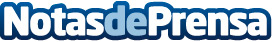 Más conflictos entre exparejas en temas de educación de los hijos, según abogados matrimonialistasEn muchas ocasiones este tipo de problemas acaban con ambas partes en los juzgadosDatos de contacto:Asencio Abogados https://www.abogado-matrimonialista.com/954 54 11 33 / 680 3Nota de prensa publicada en: https://www.notasdeprensa.es/mas-conflictos-entre-exparejas-en-temas-de Categorias: Nacional Derecho Educación Sociedad Andalucia Ocio para niños http://www.notasdeprensa.es